Maandmenu februaridekookvrienden.be/maandmenu-februari/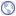 Aperitief:Hapje:Krabcreme in courgetterolletjes Mini taartjes met pittige chorizo. Soep:Kippensoep, zuiderse met zoete aardappelen Voorgerecht:Pasta zoals in Genua Hoofdgerecht:Lamscurry met spinazie en basmati rijst Nagerecht:Amandel parfait Krab crème in courgetterolletjes Ingrediënten 1 courgette mooie vaste 50 g krabvlees 1/2 Citroen 1 eetlepel olijfolie 10 cl room opklop pezo weinig bieslook paprikapoeder. Instructies Spoel de courgette mooi af en snijdt de courgette met behulp van een scherp mes of een fijn schiller in lange dunne repen. Dompel deze in kokend gezouten water om deze wat soepeler te maken (wat minder dan een minuut) om deze dan direct in ijswater te leggen zodat deze hun kleur behouden en niet meer verder garen. Men legt deze dan op een propere handdoek zodat deze kunnen uitlekken. Men knijpt het krabvlees zodat het overtollige vocht uit het vlees is, snijdt deze eventueel in kleine stukjes en we vermengen deze met de geperste ½ citroen, olijfolie, wat fijn versnipperde bieslook, peper en zout en een weinig paprika poeder. De room klopt men ¾ op en men vermengt deze dan met het krabvlees en brengen deze op smaak. Nu maakt men van de courgetterepen mooie niet te dikke holle buisjes die men dan met de krabroom opvullen. Eventueel afwerken met stukjes bieslook en wat paprika poeder. Bediening: Op een porseleinen lepeltje die op zijn beurt op een bordje met een dentelle papier ligt. Notities De beste krab is chatka maar deze is duur. Dus gebruiken we een goedkopere soort of diepvries krabvlees.Mini taartjes met pittige chorizo. Ingrediënten bakplaat  Silicone. Om cup cakes te bakken. Liefst met een plattere bodem. ? chorizo 5 eieren ¼ l room 150 g kaas zuivere platte kaas wat tomaten gedroogde 1 sjalot takjes pijpajuin bladerdeeg Instructies Men mengt de eieren met de room en de kaas Het sjalotje en de pijpajuin snijdt men in fijne stukjes De zongedroogde tomaat in een julienne De worst snijdt men in mooie niet te grote blokjes Dit alles stooft men een weinig niet plat maar zekers beetgaar Daarna mengt men dit voorzichtig door de eieren en smaken af opgelet de chorizo is pikant De bakvorm smeren we in met boter Men bekleed de vormpjes met bladerdeeg Vullen deze een ¾ met het vulsel en bakken deze in een voorverwarmde oven gedurende een 20 minuten op 180° Notities Worden als apero hapjes lauw opgediendKippensoep, zuiderse met zoete aardappelen Ingrediënten 2 kippenfilets of billen 500 g aardappel zoete 3 uien 2 teentjes knoflook stukje gember 1 koffielepel paprikapoeder. 1 theelepel komijn ½  theelepel kaneel gemalen ½  l tomaten gepelde 1 l  Kippenbouillon pezo peterselie Platte als garnituur, het liefst niet hakken maar fijn ciseleren Instructies De kip gaarkoken in de bouillon samen met de kruiden. De fijngesneden gewassen groenten op een zacht vuurtje garen Het vlees eruit nemen en in brokjes snijden als garnituur bij de soep De soep mixen en af smaken Indien de groenten mooi klein gesneden zijn hoeft men deze niet te mixen Notities Op dienen in een warme kom met als garnituur de kippenblokjes en de fijn versnipperde platte peterseliePasta zoals in Genua Ingrediënten 100 g pastadroge schelpen enkele aardappelen krieltjes 100 g boontjes groene 2 à 3 pijpajuinen weinig pestogroene spek blokjes naar keuze olijfolie pezo stukje Parmezan kaas Instructies De krieltjes wassen en beetgaar koken in kokend gezouten water. Daarna pellen en in blokjes snijden De boontjes reinigen in stukken snijden van ongeveer twee centimeter en deze in kokend gezouten water beetgaar koken. Daarna direct onder koud water afspoelen De pijpajuin in mooie schuine stukjes snijden Water met zout aan de kook brengen voor de pasta te garen Ondertussen de spekreepjes aan bakken de aardappel blokjes erbij en de groene boontjes. En als laatste de stukken pijpajuin Dit alles mooi bakken zonder te veel te kleuren De pesto erbij mengen en op het laatste ogenblik de pasta’s er onder mengen Notities In een warm bord opdienen met enkele schijfjes Parmezaanse kaasLamscurry met spinazie en basmati rijst Ingrediënten 1 kg lamsvlees 250 g rijst Basmati 1 soeplepel kippen pasta 200 g spinazieblaadjes jonge 60 g gember 2 uienmooie 2 teentjes knoflook 20 cl natuur yoghurt peper, zout Curry poeder cayenne poeder Garam massala Olie Wat boter Instructies Het vlees opkuisen (stempel pezen en vet verwijderen) In blokjes snijden van 2 cm op 2cm Deze in vetstof aan kleuren De stukken ui en geplette look en gember toevoegen Kruiden met peper zout en curry poeder de Cayennepeper en de garam massala Dit een weinig stoven zodat de kruiden hun volle aroma en smaak kunnen afgeven Bevochtigen met wat kippenbouillon en op een zacht vuurtje gaar stoven Voor het opdienen de gewassen blaadjes eronder mengen de yoghurt erbij. Afkruiden en eventueel bij binden met maïzena. Als de yoghurt erbij is niet meer laten koken daar deze anders kabbelt De rijst garen in water met zout en wat kippenpasta Opdienen op een warmbord De rijst verdelen op het bord er een kuiltje van maken en in het kuiltje het vlees met de saus Eventueel afwerken met enkele verse blaadjes spinazie Amandel parfait Ingrediënten 200 g gehele amandelen 4 soeplepels amandelschilfers 100 g frambozen 4 eieren 1 zakje vanillesuiker 1 theelepel geraspte appelsien schil ( seste ) 100 g Poedersuiker 2 à 3 soeplepels Amaretto 2,5 dl slagroom Instructies De gehele amandelen droog bakken zodat deze al hun geur en smaak (olie) afgeven Daarna idem met de amandelschilfers De eieren samen met de suiker de appelsienschil de vanille suiker met een roermixer opkloppen De amaretto bij doen na geproefd te hebben De room drie vierde opkloppen De gehele amandelen bij de opgeklopte eieren doen mengen en daarna de room toevoegen en dit alles met een spatel mengen Men doet dit of in individuele glaasjes of ij een rechthoekige vorm die we met plastiekfolie bekleed hebben Dit alles in een freezer laten opstijven Voor het opdienen afwerken met de amandelschijfjes en de frambozen 